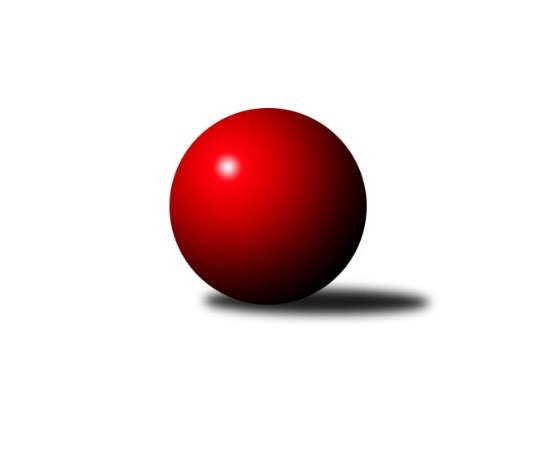 Č.1Ročník 2011/2012	15.8.2024 3. KLZ B 2011/2012Statistika 1. kolaTabulka družstev:		družstvo	záp	výh	rem	proh	skore	sety	průměr	body	plné	dorážka	chyby	1.	HKK Olomouc ˝B˝	1	1	0	0	6.0 : 0.0 	(8.0 : 0.0)	1588	2	1078	510	30	2.	TJ Odry ˝A˝	1	1	0	0	4.0 : 2.0 	(6.0 : 2.0)	1738	2	1207	531	23	3.	TJ ČKD Blansko˝B˝	1	1	0	0	3.5 : 2.5 	(3.0 : 5.0)	1710	2	1205	505	26	4.	TJ Jiskra Otrokovice	0	0	0	0	0.0 : 0.0 	(0.0 : 0.0)	0	0	0	0	0	5.	KK Zábřeh ˝B˝	0	0	0	0	0.0 : 0.0 	(0.0 : 0.0)	0	0	0	0	0	6.	KK Mor.Slávia Brno	1	0	0	1	2.5 : 3.5 	(5.0 : 3.0)	1697	0	1170	527	17	7.	KK Vyškov˝B˝	1	0	0	1	2.0 : 4.0 	(2.0 : 6.0)	1632	0	1141	491	38	8.	TJ Nový Jičín˝C˝	1	0	0	1	0.0 : 6.0 	(0.0 : 8.0)	1232	0	937	295	96Tabulka doma:		družstvo	záp	výh	rem	proh	skore	sety	průměr	body	maximum	minimum	1.	HKK Olomouc ˝B˝	1	1	0	0	6.0 : 0.0 	(8.0 : 0.0)	1588	2	1588	1588	2.	TJ Nový Jičín˝C˝	0	0	0	0	0.0 : 0.0 	(0.0 : 0.0)	0	0	0	0	3.	TJ ČKD Blansko˝B˝	0	0	0	0	0.0 : 0.0 	(0.0 : 0.0)	0	0	0	0	4.	TJ Odry ˝A˝	0	0	0	0	0.0 : 0.0 	(0.0 : 0.0)	0	0	0	0	5.	TJ Jiskra Otrokovice	0	0	0	0	0.0 : 0.0 	(0.0 : 0.0)	0	0	0	0	6.	KK Zábřeh ˝B˝	0	0	0	0	0.0 : 0.0 	(0.0 : 0.0)	0	0	0	0	7.	KK Mor.Slávia Brno	1	0	0	1	2.5 : 3.5 	(5.0 : 3.0)	1697	0	1697	1697	8.	KK Vyškov˝B˝	1	0	0	1	2.0 : 4.0 	(2.0 : 6.0)	1632	0	1632	1632Tabulka venku:		družstvo	záp	výh	rem	proh	skore	sety	průměr	body	maximum	minimum	1.	TJ Odry ˝A˝	1	1	0	0	4.0 : 2.0 	(6.0 : 2.0)	1738	2	1738	1738	2.	TJ ČKD Blansko˝B˝	1	1	0	0	3.5 : 2.5 	(3.0 : 5.0)	1710	2	1710	1710	3.	KK Mor.Slávia Brno	0	0	0	0	0.0 : 0.0 	(0.0 : 0.0)	0	0	0	0	4.	KK Vyškov˝B˝	0	0	0	0	0.0 : 0.0 	(0.0 : 0.0)	0	0	0	0	5.	KK Zábřeh ˝B˝	0	0	0	0	0.0 : 0.0 	(0.0 : 0.0)	0	0	0	0	6.	TJ Jiskra Otrokovice	0	0	0	0	0.0 : 0.0 	(0.0 : 0.0)	0	0	0	0	7.	HKK Olomouc ˝B˝	0	0	0	0	0.0 : 0.0 	(0.0 : 0.0)	0	0	0	0	8.	TJ Nový Jičín˝C˝	1	0	0	1	0.0 : 6.0 	(0.0 : 8.0)	1232	0	1232	1232Tabulka podzimní části:		družstvo	záp	výh	rem	proh	skore	sety	průměr	body	doma	venku	1.	HKK Olomouc ˝B˝	1	1	0	0	6.0 : 0.0 	(8.0 : 0.0)	1588	2 	1 	0 	0 	0 	0 	0	2.	TJ Odry ˝A˝	1	1	0	0	4.0 : 2.0 	(6.0 : 2.0)	1738	2 	0 	0 	0 	1 	0 	0	3.	TJ ČKD Blansko˝B˝	1	1	0	0	3.5 : 2.5 	(3.0 : 5.0)	1710	2 	0 	0 	0 	1 	0 	0	4.	TJ Jiskra Otrokovice	0	0	0	0	0.0 : 0.0 	(0.0 : 0.0)	0	0 	0 	0 	0 	0 	0 	0	5.	KK Zábřeh ˝B˝	0	0	0	0	0.0 : 0.0 	(0.0 : 0.0)	0	0 	0 	0 	0 	0 	0 	0	6.	KK Mor.Slávia Brno	1	0	0	1	2.5 : 3.5 	(5.0 : 3.0)	1697	0 	0 	0 	1 	0 	0 	0	7.	KK Vyškov˝B˝	1	0	0	1	2.0 : 4.0 	(2.0 : 6.0)	1632	0 	0 	0 	1 	0 	0 	0	8.	TJ Nový Jičín˝C˝	1	0	0	1	0.0 : 6.0 	(0.0 : 8.0)	1232	0 	0 	0 	0 	0 	0 	1Tabulka jarní části:		družstvo	záp	výh	rem	proh	skore	sety	průměr	body	doma	venku	1.	TJ ČKD Blansko˝B˝	0	0	0	0	0.0 : 0.0 	(0.0 : 0.0)	0	0 	0 	0 	0 	0 	0 	0 	2.	TJ Nový Jičín˝C˝	0	0	0	0	0.0 : 0.0 	(0.0 : 0.0)	0	0 	0 	0 	0 	0 	0 	0 	3.	TJ Odry ˝A˝	0	0	0	0	0.0 : 0.0 	(0.0 : 0.0)	0	0 	0 	0 	0 	0 	0 	0 	4.	KK Mor.Slávia Brno	0	0	0	0	0.0 : 0.0 	(0.0 : 0.0)	0	0 	0 	0 	0 	0 	0 	0 	5.	KK Vyškov˝B˝	0	0	0	0	0.0 : 0.0 	(0.0 : 0.0)	0	0 	0 	0 	0 	0 	0 	0 	6.	KK Zábřeh ˝B˝	0	0	0	0	0.0 : 0.0 	(0.0 : 0.0)	0	0 	0 	0 	0 	0 	0 	0 	7.	TJ Jiskra Otrokovice	0	0	0	0	0.0 : 0.0 	(0.0 : 0.0)	0	0 	0 	0 	0 	0 	0 	0 	8.	HKK Olomouc ˝B˝	0	0	0	0	0.0 : 0.0 	(0.0 : 0.0)	0	0 	0 	0 	0 	0 	0 	0 Zisk bodů pro družstvo:		jméno hráče	družstvo	body	zápasy	v %	dílčí body	sety	v %	1.	Jaroslava Havranová 	HKK Olomouc ˝B˝ 	1	/	1	(100%)	2	/	2	(100%)	2.	Eliška Dokoupilová 	HKK Olomouc ˝B˝ 	1	/	1	(100%)	2	/	2	(100%)	3.	Michaela Slavětínská 	KK Mor.Slávia Brno 	1	/	1	(100%)	2	/	2	(100%)	4.	Denisa Honzálková 	TJ Odry ˝A˝ 	1	/	1	(100%)	2	/	2	(100%)	5.	Věra Ovšáková 	TJ Odry ˝A˝ 	1	/	1	(100%)	2	/	2	(100%)	6.	Libuše Mrázová 	HKK Olomouc ˝B˝ 	1	/	1	(100%)	2	/	2	(100%)	7.	Hana Kropáčová 	HKK Olomouc ˝B˝ 	1	/	1	(100%)	2	/	2	(100%)	8.	Naděžda Musilová 	TJ ČKD Blansko˝B˝ 	1	/	1	(100%)	2	/	2	(100%)	9.	Pavlína Březinová 	KK Mor.Slávia Brno 	1	/	1	(100%)	2	/	2	(100%)	10.	Běla Omastová 	KK Vyškov˝B˝ 	1	/	1	(100%)	1	/	2	(50%)	11.	Monika Anderová 	KK Vyškov˝B˝ 	1	/	1	(100%)	1	/	2	(50%)	12.	Nikola Slavíčková 	TJ ČKD Blansko˝B˝ 	0.5	/	1	(50%)	1	/	2	(50%)	13.	Romana Sedlářová 	KK Mor.Slávia Brno 	0.5	/	1	(50%)	1	/	2	(50%)	14.	Stanislava Ovšáková 	TJ Odry ˝A˝ 	0	/	1	(0%)	1	/	2	(50%)	15.	Jana Frydrychová 	TJ Odry ˝A˝ 	0	/	1	(0%)	1	/	2	(50%)	16.	Pavla Fialová 	KK Vyškov˝B˝ 	0	/	1	(0%)	0	/	2	(0%)	17.	Monika Rusňáková 	KK Mor.Slávia Brno 	0	/	1	(0%)	0	/	2	(0%)	18.	Jana Hrňová 	TJ Nový Jičín˝C˝ 	0	/	1	(0%)	0	/	2	(0%)	19.	Zita Řehůřková 	TJ ČKD Blansko˝B˝ 	0	/	1	(0%)	0	/	2	(0%)	20.	Lucie Nevřivová 	TJ ČKD Blansko˝B˝ 	0	/	1	(0%)	0	/	2	(0%)	21.	Jana Hájková 	TJ Nový Jičín˝C˝ 	0	/	1	(0%)	0	/	2	(0%)	22.	Eva Birošíková 	TJ Nový Jičín˝C˝ 	0	/	1	(0%)	0	/	2	(0%)	23.	Ludmila Galiová 	TJ Nový Jičín˝C˝ 	0	/	1	(0%)	0	/	2	(0%)	24.	Jana Nytrová 	KK Vyškov˝B˝ 	0	/	1	(0%)	0	/	2	(0%)Průměry na kuželnách:		kuželna	průměr	plné	dorážka	chyby	výkon na hráče	1.	KK MS Brno, 1-4	1703	1187	516	21.5	(425.9)	2.	KK Vyškov, 1-4	1685	1174	511	30.5	(421.3)	3.	HKK Olomouc, 1-8	1410	1007	402	63.0	(352.5)Nejlepší výkony na kuželnách:KK MS Brno, 1-4TJ ČKD Blansko˝B˝	1710	1. kolo	Naděžda Musilová 	TJ ČKD Blansko˝B˝	478	1. koloKK Mor.Slávia Brno	1697	1. kolo	Michaela Slavětínská 	KK Mor.Slávia Brno	435	1. kolo		. kolo	Monika Rusňáková 	KK Mor.Slávia Brno	430	1. kolo		. kolo	Pavlína Březinová 	KK Mor.Slávia Brno	425	1. kolo		. kolo	Lucie Nevřivová 	TJ ČKD Blansko˝B˝	417	1. kolo		. kolo	Zita Řehůřková 	TJ ČKD Blansko˝B˝	408	1. kolo		. kolo	Romana Sedlářová 	KK Mor.Slávia Brno	407	1. kolo		. kolo	Nikola Slavíčková 	TJ ČKD Blansko˝B˝	407	1. koloKK Vyškov, 1-4TJ Odry ˝A˝	1738	1. kolo	Denisa Honzálková 	TJ Odry ˝A˝	452	1. koloKK Vyškov˝B˝	1632	1. kolo	Věra Ovšáková 	TJ Odry ˝A˝	450	1. kolo		. kolo	Monika Anderová 	KK Vyškov˝B˝	445	1. kolo		. kolo	Stanislava Ovšáková 	TJ Odry ˝A˝	424	1. kolo		. kolo	Běla Omastová 	KK Vyškov˝B˝	417	1. kolo		. kolo	Pavla Fialová 	KK Vyškov˝B˝	415	1. kolo		. kolo	Jana Frydrychová 	TJ Odry ˝A˝	412	1. kolo		. kolo	Jana Nytrová 	KK Vyškov˝B˝	355	1. koloHKK Olomouc, 1-8HKK Olomouc ˝B˝	1588	1. kolo	Jaroslava Havranová 	HKK Olomouc ˝B˝	434	1. koloTJ Nový Jičín˝C˝	1232	1. kolo	Hana Kropáčová 	HKK Olomouc ˝B˝	409	1. kolo		. kolo	Libuše Mrázová 	HKK Olomouc ˝B˝	386	1. kolo		. kolo	Jana Hrňová 	TJ Nový Jičín˝C˝	363	1. kolo		. kolo	Eliška Dokoupilová 	HKK Olomouc ˝B˝	359	1. kolo		. kolo	Ludmila Galiová 	TJ Nový Jičín˝C˝	332	1. kolo		. kolo	Jana Hájková 	TJ Nový Jičín˝C˝	296	1. kolo		. kolo	Eva Birošíková 	TJ Nový Jičín˝C˝	241	1. koloČetnost výsledků:	6.0 : 0.0	1x	2.5 : 3.5	1x	2.0 : 4.0	1x